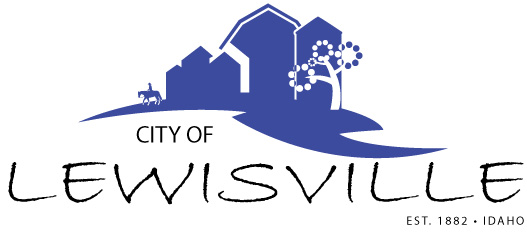 P.O. Box 160, Lewisville, Idaho 83431 · 208.390.0829Lewisville City CouncilSpecial Work MeetingNotice and AgendaNotice is hereby given of a Special Work Meeting of the Lewisville City Council to be held:Thursday, August 26, 2021 at 7:00 p.m.Lewisville Community Center, 3451 E 480 N, Lewisville, Idahowith the following Agenda:AgendaRoll Call:	George 	Linda 		James 	Brigham 	Mark Animals in Residential zones Section 8-5-8  – Action ItemSubdivision Ordinance  – Action ItemList of repairs on right of wayAdjournment:	Action ItemAny person needing special accommodations to participate in the meeting should contact City Clerk Donetta Fife at (208) 390-0829 at least 8 hours prior to the meeting.